Музыкальный руководитель   Шамбарова С.Е.Младший дошкольный возрастТема недели « Для чего людям транспорт?»   /2 неделя/Понедельник1.   Пение. «Песня про паровоз».Цель:  Познакомиться с новой песенкой,  разучить слова, петь .https://www.youtube.com/watch?v=nD9ufDQrRrw2. Музыкально-дидактическая игра «Солнышко и тучка»Цель:  Развивать у детей представление о различном характере музыки (веселая, радостная;  грустная, печальная).https://www.youtube.com/watch?v=DjILIJ_hNxwВторник1.  Слушание. Песня «Музыкальные инструменты»Цель:  Прослушать песню; поговорить, о чём поётся в песне. Нарисовать понравившийся  инструмент.https://ok.ru/video/912028493122.  Игра «Дождик» Повторить.Цель: Развивать умение выполнять движения по тексту песни, воспитывать внимание.Поём /импровизируем мелодию/ и делаем весёлый массаж: касаемся пальчиками разных частей тела. Дождик капает немножкоИ на ручки, и на ножки.На головку - кап-кап!И на ушки - кап-кап!Нам на щёчки - кап-кап!И на носик - кап-кап!Нам на плечи - кап-кап!И на грудь нам - кап-кап!На животик - кап-кап!На коленки - кап-кап!Намочил он нас водой.Что за дождик озорной!В конце игры «дождик»/взрослый/ догоняет детей.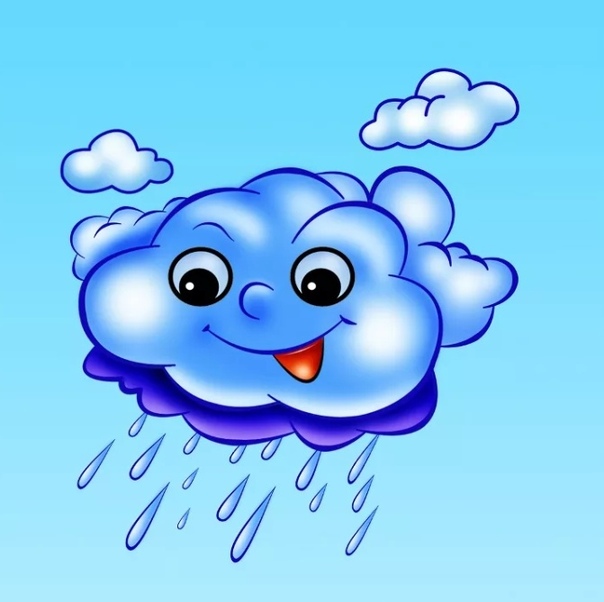 Среда1. Ритмическая игра: «Воздушные шарики»Цель:  Развитие чувства ритма.https://www.youtube.com/watch?v=XZruQYsUOWA&list=PL3EmGvy0Qt2LbJaxG9gGUnnYrFqjhwfrG&index=32. Музыкально – ритмические движения.Танцуем дома. « Мы танцуем как зайчата»Цель:  Развивать умение двигаться в соответствии с текстом, создавать  радостное настроения у детей. https://www.youtube.com/watch?v=ejlIjrhSE_UЧетверг1. Музыкально-дидактическая игра: «Музыкальные  зверята»Цель: Познакомить  с музыкальными инструментами и их звучанием.https://www.youtube.com/watch?v=GhlMyYh3lUQ